Media Contact Info:									August 2015Joanne YoungDirector, Marketing Services336-771-6753jyoung@libertyhardware.com
Featuring the Ultra-Modern Urban Square Collection at KBIS 2016Winston-Salem, NC – Liberty Hardware Manufacturing Corporation® will feature several new collections of decorative hardware at KBIS 2016 including the contemporary Urban Square Collection.The Urban Square Collection offers a fresh perspective for kitchen and bath cabinetry. The platform design is offered in an exclusive heirloom silver finish and the square pull design inspired by geometric open works trend is finished in satin nickel. The Urban Square Collection made in zinc die cast metal, features pulls in various sizes 96mm, 128mm, 160mm and 288mm.   Urban Square Collection is available and offered under the Liberty brand.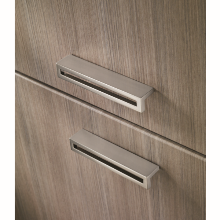 